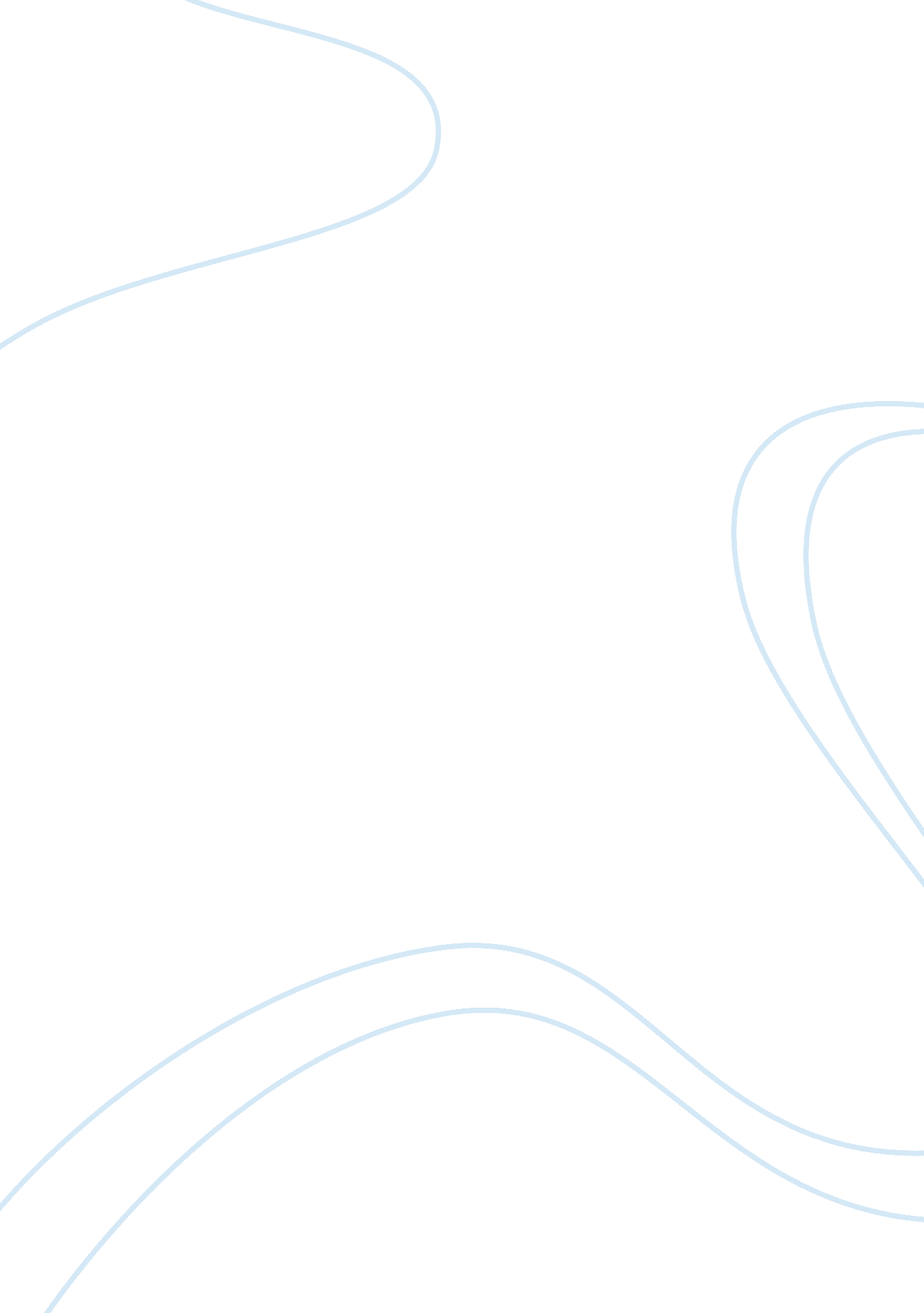 Race, a part of how one would "see”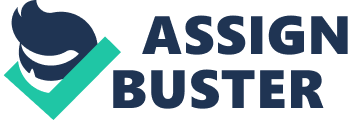 Race, it is something that has been around throughout the entire world for years, since humans first began to walk on Earth. Racism is defined as, prejudice, discrimination, or antagonism directed against someone of a different race based on the belief that one’s own race is superior. Racism could be more simply defined as that based on the color of one’s skin and or that the social class defines one’s race, and that then makes one race superior to the other. One’s social class ranking is based on a part of how one would “ see” another’s race and the belief that one differs from another because of the color of their skin or one’s economic status. Within race Education, Crime and Interracial marriage have a key role in the social classes of the world. Education contains a huge gap that is purely based on race and social class, which then is giving people different educations. Crime all around the world exists, but what also exists is the fact that police will tag you down for the color of your skin, and this, therefore, makes it so that statistics wise colored people commit more crimes. Interracial marriage today is something that is still looked at with a disapproved face, and is not “ appropriate.” Education is quite a big issue if not everyone has the same prerequisites for elementary and high school something is wrong.  Education all around the world has different standards to be held, but some cannot reach the simplest of the standards due to the color of their skin. Race it is something that has been around for years, and it is stronger in some places rather than others. Some people do not receive the same amount of education due to the color of their skin, “ Americans often forget that as late as the 1960s most African-American, Latino, and Native American students were educated in wholly segregated schools funded at rates many times lower than those serving whites and were excluded from many higher education institutions entirely. ” This statement along with many others from an article titled, Unequal Opportunity: Race and Education, by Linda Darling-Hammond outlines the fact that based on the color of one’s skin you’re treated differently and not designated the same education as one of a more “ superior” race would. The colored skinned people are cast out into their own neighborhoods, which then help their own schools. These schools were often smaller, had less money, and lower educated teachers. Also including the fact that because of the color of their skin they are placed and “ belong” in the lower income, smaller, segregated school, they were not allowed to join into the higher education institutions. All of this solely based on one’s race.  Race has affected so many things in education it does not matter the grade, “ Since 2000, with little notice, the gap between both African American and Hispanic students and whites has narrowed in the 4th and 8th grade tests in math and the 4th grade reading test conducted for the National Assessment of Educational Progress, the nation’s common yardstick of student performance.” This statement along with others written in the article The Challenge of Educational Inequality, written by, Ronald Bronstein restates that the color of your skin determines your education, and it is the ugly truth. With a lower educated school and lower educated teachers, the students then became lower educated. Therefore making the colored student unable to receive a good paying job, or even a good education, compared to the white student who had a more expensive education with well-educated teachers making them the more “ superior.” Due to this horrible truth, the students were taught and learned that this is the way of the world, therefore carrying on the horrible teachings of racism as our elders. Although low Education is a huge problem due to race in different social classes it is not the only issue at hand. Crime is not only the united states is not just black and white, as in the correct criminal is always apprehended and punished the correct way. It is black and white though based on the color of their skin. I say most lightly on this topic, but most policemen do not see the actual criminal, they see the color of a person’s skin and act on that. <-Graph A: US Population In 2013Graph B:-> Arrest RatesBased on the two chats I have placed above it shows you in graph A: US Populations in 2013, the total percentages of all the races in the United States. In graph B: Arrest Rates it shows you the arrest rates by race in the United States. Based on the graphs above it is clearly stated that majority of the population in the United States is whites at sixty-two percent, but somehow being the majority of the population they commit the second to least amount of crime in five different crime categories. Somehow only being thirteen percent of the population, the race who commits the most amount of crimes in the United States is the African Americans. To stay on the topic of African Americans compared to whites in the United States, “ Blacks/African-Americans are 3 times more likely to be searched during a police stop as a motorist compared to Whites/Caucasians. Hispanics are 2. 5 times more likely to be searched during a police stop compared to Whites/Caucasians. ” In the United States, it cannot be true that as minorities that African Americans and Hispanics are more likely than the top social class of whites to be stopped, searched and apprehended. The uneasy but true statistic that an African American is about “ 3. 49” times more likely to be unarmed and shot by police on average than a white person. Being liked not only by a race but a social class puts many different pressures on a person. Always do your best, never look suspicious and the ones at the lower of the social classes need to work five times as hard. That’s not the only thing that colored people need to work for through marriage is a hassle and interracial marriage is a nightmare to the social class.    Love, it is a deep feeling of affection that one over time develops for another. Love Of one another for everything about them, without hesitation of the color of their skin. Interracial marriage is something that has been looked down upon in almost every social class. It has been around for many years, it has just been very scarce. “ While hate, fear, and anger are common responses to interracial marriage and have powerful short-term effects, love has proved a formidable opponent.” This statement along with others was in the book Love’s Revolution: Interracial Marriage was written by Maria P. P. Root. In this book, Root talks about how interracial marriages are not acceptable in social class and to anyone.  Through all of everyone hating the interracial couple, they shinned the hate and followed their hearts.  “ Chief Justice Earl Warren wrote for the court, among other things: ‘ The Fourteenth Amendment requires that the freedom of choice marry not be restricted by invidious racial discriminations. Under our Constitution, the freedom to marry, or not marry, a person of another race resides with the individual and cannot be infringed by the State.'” (1967) This statement along with many others from the article titled Interracial Marriage: Then and Now, written by Brian Beltz states many facts and evidence that social classes thought of interracial marriage is changing dramatically. People of one race were taught it was socially unacceptable to be with one or to love one of another from another race. Alike to what Selena Gomez sings in one of her songs “ the heart wants what it wants.” People have been shunned by social classes and all of society for as long as anyone can remember for following their hearts instead of following the perfect ideals of social classes. Anyone should be able to marry, date, court, or be with whoever they want. Despite what social class they belong to, the color of their skin, the color of their hair, or anything of the sort. Love is love, in any social class. Different social classes have different standards, opinions, and ways of doing just about anything. With race comes different roles within social classes in subjects such as education, crime, and interracial marriages along with many other things. Education all around the world is supposed to be this superb thing that everyone has access to, but it’s not. Different races are placed in a specific social class and with that social class they are placed in different schools, none of which offer the same education. Everyone in their life commits some type of crime no matter what their race, but certain races have higher crime rates than others. Interracial marriages have been shunned for years enough that people have ignored love and listened to what’s “ socially acceptable.” There is an abundance of other issues tagged along with race in different social classes. A race is also not the only issue involved with social classes all around the world. 